ОСНОВНЫЕ МЕРЫ ГОСПОДДЕРЖКИ МСП И ИПВ УСЛОВИЯХ САНКЦИЙна 1.04.2022РЕГУЛИРОВАНИЕМораторий на возбуждение дел о банкротствеВведён мораторий на возбуждение дел о банкротстве по заявлениям кредиторов. Он будет действовать до 1 октября 2022 года. Решение распространяется на граждан, индивидуальных предпринимателей, а также на все организации, за исключением должников-застройщиков (если многоквартирные дома и другая недвижимость уже внесены в единый реестр проблемных объектов).Фактически мораторий предоставит должникам возможность справиться с текущими трудностями, наладить свои дела, найти новые источники дохода и укрепить финансы, не закрывая компанию или бизнес, не увольняя сотрудников.Мораторий на проверки предприятий и предпринимателейВ России до конца 2022 года будет действовать мораторий на проведение проверок бизнеса. Постановлением предусмотрен запрет на проведение до конца 2022 года плановых проверок.При этом плановые проверки будут сохранены только в отношении небольшого закрытого перечня объектов контроля, в рамках санитарно-эпидемиологического, ветеринарного и пожарного контроля, а также надзора в области промышленной безопасности.Проведение внеплановых контрольных мероприятий допускается лишь в исключительных случаях при угрозе жизни и причинения тяжкого вреда здоровью граждан, угрозе обороне страны и безопасности государства, а также при угрозе возникновения чрезвычайных ситуаций природного и техногенного характера. При этом такие проверки должны быть согласованы с органами прокуратуры.Внеплановые проверки также могут проводиться по поручению Президента Российской Федерации и Правительства Российской Федерации.Урегулирование задолженностиНовые меры поддержки бизнеса включают в себя изменение расчета пеней, реструктуризация задолженности вместо банкротства, приостановление блокировки счетов.Изменение расчета пенейВ период с 09.03.2022 по 31.12.2023 ставка пени с 31-го дня просрочки исполнения обязанности по уплате налога действует в размере 1/300 (вместо 1/150) ставки рефинансирования.Реструктуризация задолженности вместо банкротстваПриостановлена подача налоговыми органами заявлений о банкротстве должников.Приоритетом в работе налоговых органов станет содействие реструктуризации задолженности. Будут применяться все предусмотренные законодательством процедуры рассрочек и мировых соглашений. По результатам оценки платежеспособности и рисков финансово-хозяйственной деятельности должников с привлечением профессиональных объединений и иных кредиторов будут вырабатываться решения, направленные на сохранение бизнеса.Сроки: С 09.03.2022Приостановление блокировки счетовПриостановлено принятие налоговыми органами решений о приостановлении операций по счетам в банке при взыскании денежных средств со счетов должников (блокировка счетов).Налогоплательщики, которые понесли ущерб из-за финансово-экономических санкций, смогут обратиться в налоговый орган по месту их учета, чтобы отложить сроки применения мер взыскания до предельных в соответствии с налоговым законодательством.Сроки: С 09.03.2022 до 01.06.2022Легализация параллельного импортаПравительство приняло решение разрешить ввоз в страну востребованных оригинальных товаров иностранного производства без согласия правообладателей. Соответствующее постановление, отменяющее ответственность за так называемый параллельный импорт, уже подписано.Перечень оригинальных товаров будет формировать Минпромторг на основании предложений федеральных ведомств.В отношении товаров из перечня, ввозимых в нашу страну в рамках параллельного импорта, будут осуществляться все необходимые таможенные и контрольные процедуры. Кроме того, продукция будет подлежать гарантированному обслуживанию.В условиях внешних ограничений принятое решение поможет обеспечить внутренний рынок востребованными товарами и позволит стабилизировать цены на них.Смягчение требований к маркировке молока и водыПравительство отложило до 1 декабря 2023 года введение обязательной маркировки молочной продукции для фермерских хозяйств и сельскохозяйственных кооперативов. Таким образом, у предпринимателей появится время для того, чтобы найти замену импортному оборудованию, необходимому для нанесения маркировки. Ранее действовавший порядок предусматривал начало обязательной маркировки фермерами молочной продукции 1 декабря 2022 года.Кроме того, до 1 декабря 2023 года организации общественного питания, образовательные учреждения, детские сады и больницы, которые закупают молоко или бутилированную воду для собственных нужд, будут освобождены от необходимости отправлять информацию об этом в систему мониторинга маркировки.Ещё одна мера поддержки коснётся продовольственных магазинов. До 1 сентября 2022 года они не будут передавать информацию в систему мониторинга маркировки о проданной молочной продукции, а до 1 марта 2023 года – бутилированной воде.Постановление разработано в рамках плана первоочередных действий по обеспечению развития экономики в условиях санкционного давления.Отмена проверок бизнеса МВДМВД отменило все плановые проверки бизнеса. Исключение – проверки, которые касаются безопасности.Подобное решение принято по поручению руководства страны, направленного на снижение административного давления на малый и средний бизнес в России.Отмена всех плановых проверок IT-компанийРоссийские IT-компании на три года освобождаются от плановых проверок при осуществлении государственного и муниципального контроля. Исключение для проверок составят случаи, когда речь идёт о безопасности и здоровье людей.Минтруд разрешил не обновлять до 1 января 2023 года инструкции по охране трудаМинтруд приостановил действие приказа, обязывающего работодателей до 1 марта текущего года разработать новые инструкции и правила по охране труда.В рамках антисанкционного пакета ведомство приостановило действие приказа от 29.10.2021 № 772н. По нему работодатели с 1 марта текущего года должны были разработать новые инструкции и правила по охране труда, теперь же у них будет на это дополнительное время.Продление лицензийСрок действия лицензий и других видов разрешительных документов автоматически продлевается на 12 месяцев, а их получение или переоформление будет проходить по упрощённой схеме.Мера затронет более 120 видов разрешений в том числе в таких важных сферах деятельности, как сельское хозяйство, промышленность, розничная торговля (включая торговлю подакцизными товарами), оказание услуг связи, услуги такси.Также переносится на год необходимость прохождения подтверждения соответствия выпускаемой продукции. Это решение принято из-за технологических ограничений и необходимости переоборудования российских предприятий в условиях санкционного давления.Госорганы наделяются полномочиями принимать решения о сокращении сроков услуг в сфере разрешительной деятельности, о сокращении обязательных требований или перечня документов, предоставляемых для лицензирования, об отмене оценки соответствия обязательным требованиям.Ограничение уголовных дел по налоговым преступлениямУсовершенствован порядок возбуждения уголовных дел о преступлениях, связанных с уклонением от уплаты обязательных платежей.Изменения в Уголовно-процессуальный кодекс предусматривают возможность возбуждения уголовных дел следственными органами только по материалам налогового ведомства о возможном наличии в действиях налогоплательщика состава преступления. Эти нормы направлены на снижение нагрузки на предпринимателей в условиях сложившейся геополитической ситуации и западных санкций.Отмена штрафов по госконтрактамПравительство делает бессрочным порядок списания штрафов и пеней с подрядчиков, нарушивших обязательства по государственному или муниципальному контракту из-за внешних санкций. Для списания пеней и штрафов подрядчику достаточно будет представить госзаказчику письменное обоснование, подтверждающее нарушение обязательств из-за внешних санкций, с приложением документов, если они имеются.Сокращение срока оплаты по договорам с госкомпаниями и госкорпорациямиСрок оплаты исполненных обязательств по договорам, заключенным по 223-ФЗ с субъектами малого и среднего предпринимательства (МСП), сократился с 15 до 7 рабочих дней.Сокращённый срок оплаты для субъектов МСП распространяется на договоры, обязательства по которым подлежат оплате после официального опубликования постановления Правительства РФ № 417. Таким образом, получить денежные средства за поставленный товар, выполненную работу или оказанную услугу представители малого и среднего предпринимательства могут при исполнении договоров начиная с 23 марта 2022 года.Снижение административной нагрузки на малый бизнесИзменения, предложенные Минэкономразвития совместно с «Корпорацией МСП» и предпринимателями, предусматривают простые, но эффективные шаги, которые помогут реально поддержать малые и средние предприятия, облегчат им ведение бизнеса. Сейчас, в новых непростых экономических условиях, для них это крайне важно.В частности, предлагается:Дать предпринимателю «право на ошибку». Предупреждать его при первом нарушении и разъяснять, а не сразу штрафовать, если не был никому причинен вред.Уменьшить размер штрафа для микро- и малых предприятий, приравняв их по размеру штрафа к ИП.Не штрафовать одновременно юрлицо и должностное лицо в том случае, если виноват только работник, а предприниматель все требования выполнил.Не суммировать штрафы в рамках одной проверки. Одна проверка – одна санкция.НАЛОГИ0% налог на прибыль для IT-компанийIT-компании, которые ранее платили налог на прибыль по ставке 3%, полностью освободят от уплаты налога на прибыль в 2022–2024 годах.Кого коснется: юридические лица в IT-отраслиУсловия применения: Налоговые (отчетные) периоды 2022–2024 годыСроки: с 01.01.2022Обнуление ставки НДС для гостиничного бизнесаДля гостиниц и иных форм размещения на 5 лет установлена ставка 0% по НДС на услуги по предоставлению мест временного проживания. Для новых объектов, введенных после 01.01.2022 и включенных в реестр объектов туриндустрии, льготная ставка действует в течение 5 лет после ввода объекта в эксплуатацию.Нулевая ставка НДС также устанавливается на 5 летний период и в отношении услуг по предоставлению в аренду вновь введённых с 01.01.2022 объектов туристской индустрии и включённых в реестр объектов туриндустрии.Кого коснется: ЮЛ, ИП в определенных отрасляхПриостановлены выездные налоговые проверки IT-компанийФНС России приостановила выездные (в том числе повторные) налоговые проверки IT-компаний до 3 марта 2025 года. Исключение составляют те проверки, которые назначены с согласия руководства вышестоящего налогового органа или ФНС России.Приостановлены выездные налоговые проверки IT-компанийТакая мера принята в рамках государственной поддержки IT-бизнеса в условиях экономических и финансовых ограничений, а также во исполнение Указа Президента и по поручению Минфина России.Продление срока уплаты налога по УСНСрок уплаты налога по упрощённой системе за 2021 год и I квартал 2022 года для индивидуальных предпринимателей и организаций из отдельных отраслей экономики продлевается на шесть месяцев с последующей рассрочкой в течение полугода. Продление сроков уплаты налога по упрощённой системе касается предприятий, связанных в том числе с деревообработкой, производством лекарственных средств, компьютеров и электронных средств, автотранспорта, электрического оборудования, пищевых продуктов, напитков, одежды, бумаги, а также организаций, ведущих полиграфическую деятельность, работающих в сфере туризма и гостеприимства, здравоохранения, спорта и развлечений.Сроки уплаты налога по УСН за 2021 год переносятся:для организаций – с 31 марта на 31 октября 2022 года;для ИП – с 30 апреля на 30 ноября 2022 года.Срок уплаты авансового платежа по УСН за I квартал 2022 года переносится для организаций и ИП с 25 апреля на 30 ноября 2022 года.В новые сроки необходимо уплатить не всю сумму налога или авансового платежа, а одну шестую часть, начиная со следующего месяца после перенесенного срока уплаты соответствующих налогов (авансовых платежей). Далее налогоплательщики уплачивают ежемесячно по одной шестой части суммы до полной уплаты налога или авансового платежа.Кого коснется: ЮЛ и ИП в определенных отраслях (по основному ОКВЭДу на 1 января 2022 года).Сроки: норма действует с 30 марта 2022 года.Общие меры поддержки для плательщиков налога на прибыль и НДСТак, ставка по НДС в размере 0% устанавливается на пять лет в отношении услуг по предоставлению:мест временного проживания в гостиницах и иных средствах размещения. При этом для новых и реконструированных гостиниц и иных средств размещения этот срок будет считаться с момента их ввода в эксплуатацию;в аренду или пользование в ином праве объектов туристической индустрии, введенных в эксплуатацию после 1 января 2022 года.По налогу на прибыль организаций предполагается:при определении налоговой базы не включать в доходы величину прощенного в течение 2022 года иностранной компанией долга по договору займа, заключенному до 1 марта 2022 года.При этом положительная курсовая разница, возникшая в 2022–2024 годах, и отрицательная курсовая разница, возникшая в 2023–2024 годах, от переоценки требований (обязательств), выраженных в иностранной валюте, в том числе по требованиям по договору банковского вклада (депозита), учитывается при расчете налоговой базы по мере погашения указанной задолженности. В то же время на авансы указанное правило не распространяется.в течение 2022 года разрешить налогоплательщикам, которые уплачивают ежемесячные авансовые платежи внутри квартала, перейти на их уплату, исходя из фактической прибыли.до 31 декабря 2023 года зафиксировать интервалы предельных значений процентных ставок по долговым обязательствам.установить ставку по налогу в размере 0% для организаций отрасли информационных технологий в 2022–2024 годах.На 2022–2023 годы корректируется и порядок определения предельной величины процентов, которые уменьшают базу по налогу на прибыль по долговым обязательствам, возникшим до 1 марта 2022 года:курс иностранной валюты, используемый для пересчета величины контролируемой задолженности, не может превышать официальный курс, установленный Банком России по состоянию на 1 февраля 2022 года;при определении величины собственного капитала не учитываются положительные (отрицательные) курсовые разницы, возникшие при переоценке требований (обязательств) после 1 февраля 2022 года.Кроме того, до 1 января 2025 года продлевается срок принятия субъектами РФ законов, устанавливающих ставку 0% для впервые зарегистрированных ИП, применяющих УСН и ПСН и занятыми в производственной, социальной и (или) научной сферах, а также оказывающих услуги по предоставлению мест для временного проживания (для плательщиков УСН).Ускоренный возврат НДСНалогоплательщики смогут возместить НДС в ускоренном порядке в пределах сумм налогов, уплаченных в бюджет Российской Федерации за предшествующий календарный год.Новые нормы планируется применять в апреле 2022 года, когда налогоплательщики представят декларации по НДС за I квартал 2022 года.Данные поправки разработаны Федеральной налоговой службой совместно с Минфином России.ФИНАНСЫАнтикризисные программы льготного кредитованияВ н.вр. действуют следующие основные антикризисные программы льготного кредитования. - Программа Корпорации МСП и Банка России «ПСК Инвестиционная»Ставка: до 15% годовых для малого и микробизнеса, до 13,5% годовых – для среднего.Срок кредита: до 3 лет.Кто может получить: малые и средние предприятия любых отраслей, а также самозанятые.Размер кредита: от 3 млн до 2 млрд рублей для МСП, до 500 тыс. рублей – для самозанятых.Программа будет работать до конца 2022 года.Средства могут быть направлены на создание, приобретение основных средств производства, в том числе для модернизации и технического перевооружения, а также для строительства, реконструкции, модернизации объектов капитального строительства. Крупные банки выдают только кредиты на инвестиции, а небольшие банки – как на инвестиции, так и на пополнение оборота и рефинансирование.Требования к заемщику:Состоять в реестре МСП;Не входить в одну группу с компаниями-представителями крупного бизнеса;Не находиться в стадии ликвидации и банкротства;Не осуществлять добычу и/или реализацию полезных ископаемых, производство и/или реализацию подакцизных товаров.Сколько действует льготная ставка? Ставка действует 3 года. Кредит можно взять и на больший срок, но по его истечении банк вправе изменить ставку с учетом рыночного показателя.- Программа Банка России «ПСК Оборотная»Ставка: до 15% годовых для малого и микробизнеса, до 13,5% годовых – для среднего.Срок кредитов: до 1 года.Размер кредита: для малого бизнеса – до 300 млн рублей, для среднего бизнеса – до 1 млрд рублей.Кто может получить: компании малого и среднего бизнеса, ИП и самозанятые, работающие в любых отраслях.Программа будет работать до конца 2022 года.Важно! Ставки по всем программам не будут зависеть от изменения ключевой ставки Банка России.- Программа «1764»Программа запущена в 2019 году в рамках нацпроекта по поддержке МСП, ставка по кредиту была ранее привязана к ключевой ставке Банка России. В текущих условиях чтобы снизить стоимость кредитов, ставка по этой программе закреплена на уровне 15% годовых для микро- и малых предприятий и 13,5% годовых – для средних предприятий.Учитывая повышенный спрос бизнеса на оборотные средства, планируется, что 80% всех кредитов будут выдаваться именно на эти цели. На реализацию программы в 2022 году Правительством дополнительно выделено 14,3 млрд рублей.Срок действия: до 2024 года.Размер кредита: для микропредприятий (число сотрудников не превышает 15 человек, а годовая выручка – 120 млн рублей) – до 200 млн рублей, для малого бизнеса – до 500 млн рублей, для среднего – до 500 млн рублей на пополнение оборота и до 2 млрд рублей на инвестиции. Минимальный размер кредита – 500 тыс. рублей.Кто может получить: компании малого и среднего бизнеса, ИП и самозанятые, работающие в приоритетных для государства отраслях как по основному, так и по дополнительному ОКВЭД.Льготные кредиты можно взять на конкретные цели:инвестиционные: ставка 13,5% годовых – для средних, 15% годовых – для малых, микропредприятий и самозанятых. Срок до 10 лет (ставка субсидирируется в течение 5 лет). Лимит: до 200 млн рублей – для микропредприятий; до 500 млн рублей – для малых предприятий; до 1 млрд – для средних предприятий.на пополнение оборотных средств: ставка 13,5% годовых – для средних, 15% годовых – для малых и микропредприятий. Срок до 1 года. Лимит: до 200 млн рублей – для микропредприятий; до 500 млн рублей – для малых и средних предприятий. на рефинансирование: ставка 13,5% годовых – для средних, 15% годовых – для малых и микропредприятий. В рамках программы предприниматель может рефинансировать старый кредит, заключенный не по программе «1764».на развитие предпринимательской деятельности: ставка не более 16% годовых для микропредприятий и самозанятых. Срок до 3 лет. Лимит до 10 млн рублей. Подробные условияВзять кредит по программе «1764» можно в 100 российских банках, в том числе региональных. Выдачи начались в конце марта 2022 года.Важно! Под программы льготного кредитования можно получить поручительства и гарантии. Если вашей компании не хватает залога (или он вовсе отсутствует) для получения льготного займа, можно воспользоваться поручительством «Корпорации МСП» или региональных гарантийных организаций (РГО).Льготные кредиты под 3% для инновационных компанийЗаймы для малых и средних предприятий, выпускающих высокотехнологичную и инновационную продукцию, станут доступнее благодаря господдержке. Теперь они смогут брать кредиты по льготной процентной ставке.Процентная ставка по льготным кредитам составит максимум 3%. Разницу между рыночной и льготной ставками кредитору возместит государство. Кредиты будут предоставляться на инвестиционные цели и на пополнение оборотных средств на срок до 3 лет. Максимальный размер кредита – 500 млн рублей.В федеральном бюджете на субсидирование таких льготных кредитов в ближайшие три года предусмотрено почти 4 млрд рублей. В 2022 году – 750 млн рублей, в 2023 году – 1,4 млрд рублей, в 2024-м – 1,8 млрд рублей.Новый финансовый инструмент запущен в рамках федерального проекта «Взлёт от стартапа до IPO». Оператором программы станет «МСП Банк» (дочерняя структура «Корпорации МСП»). Прием заявок от участников начнется в начале апреля через цифровую платформу МСП.РФ. В случае отсутствия достаточного залогового обеспечения возможно получение гарантий и поручительств «Корпорации МСП».На меры поддержки в рамках федерального проекта «Взлет – от стартапа до IPO» могут рассчитывать предприятия, которые используют при производстве или создании продукции технологии по 16 приоритетным направлениям. В их числе искусственный интеллект, коммуникационные интернет-технологии, интернет вещей, новые производственные технологии, технологии новых материалов и веществ, генетические технологии, биотехнологии и фармацевтика.По условиям программы, инновационные компании должны относиться к малому или среднему бизнесу, быть юридическими лицами и соответствовать ряду критериев. Так, объем выручки за последний календарный год не может быть менее 100 млн рублей, совокупный среднегодовой темп роста (CAGR) выручки – от 12%. При этом заемщики должны обладать патентами (кроме торговых марок) и не входить в группы компаний с годовой выручкой или доходом свыше 2 млрд рублей. Заемщики могут являться инновационными поставщиками крупнейших заказчиков.Льготные кредиты застройщикамКомпании, занимающиеся жилищным строительством, смогут рассчитывать на субсидирование процентной ставки по кредитам.Механизм господдержки подразумевает готовность банков предоставлять застройщикам кредиты по ставке не выше 15% годовых. В этом случае на возмещение недополученных доходов банку будет выделяться субсидия, покрывающая 7,5% ставки.Правила будут распространяться на кредиты, оформленные до 31 декабря 2023 года.Повышенное авансирование госконтрактов в 2022 годуКомпании, участвующие в госзакупках, смогут получать в 2022 году в качестве аванса до 90% от цены контракта. Правило распространяется на госконтракты, финансируемые из федерального бюджета. Регионам рекомендовано применять аналогичные положения для контрактов, финансируемых из их бюджетов.Ранее размер аванса по госконтрактам в основном ограничивался планкой в 30% от цены, зафиксированной в договоре. Повышение размера авансирования даст предпринимателям доступ к дополнительным ресурсам, поможет им быстрее преодолеть экономические сложности.Постановление также уточняет условия применения казначейского сопровождения при уплате авансовых платежей по госконтрактам. Такая процедура применяется, когда необходим дополнительный контроль за бюджетными средствами. По новым правилам, выплаты авансовых платежей в размере от 50 до 90% будут проводиться с казначейским сопровождением, а авансовые платежи до 50% будут от него освобождены, то есть деньги будут сразу поступать на банковские счета организаций. Это ускорит проведение платежей по заключаемым контрактам, позволит бизнесу отказаться от промежуточных кредитов и не отвлекать из оборота собственные средства.Отсрочка уплаты утилизационного сбора производителями сельхозтехникиСрок уплаты утилизационного сбора за I–III кварталы 2022 года для отечественных производителей сельхозтехники, строительно-дорожной и коммунальной техники, а также прицепов к ней перенесён на декабрь 2022 года.Отсрочка уплаты утильсбора касается крупнейших предприятий отрасли. Она должна помочь снизить остроту проблемы дефицита оборотных средств, избежать угрозы просрочек выплаты заработной платы сотрудникам.Гранты для туристической отраслиРостуризм объявляет старт 3 новых грантовых программ поддержки туристического бизнеса в 2022 году. На всю грантовую поддержку Ростуризмом предусмотрено 3,5 млрд рублей в рамках национального проекта «Туризм и индустрия гостеприимства».В этом году грантовая поддержка оказывается в форме межбюджетных трансфертов регионам.На основании установленных критериев будут отобраны регионы, которые получат софинансирование. Регионы, в свою очередь, должны будут провести конкурс региональных проектов среди предпринимателей и выдать победителям гранты.Все проекты должны быть реализованы предпринимателями до 31 декабря 2022 года. Мониторинг исполнения целей гранта будет осуществлять Ростуризм и региональные органы исполнительной власти.При этом предоставление средств федерального бюджета регионам будет производиться на принципах софинансирования. То есть прошедшие отбор регионы также должны предусмотреть средства в региональных бюджетах на грантовую поддержку туристического бизнеса.Потенциальным грантополучателям необходимо обращаться за поддержкой в региональный орган власти, отвечающий за развитие туризма.Гранты для молодых предпринимателейПравительство расширило поддержку молодых предпринимателей.Граждане до 25 лет, которые решили открыть свое дело, смогут получить грант от 100 до 500 тыс. рублей или до 1 млн рублей в том случае, если деятельность ведется в арктической зоне. Средства смогут получить как индивидуальные предприниматели, так и учредители предприятий. В бюджете на эту меру предусмотрено более 2 млрд рублей.Обратиться за грантом можно будет в региональные органы власти (в каждом регионе экономическое ведомство называется по-своему, это может быть министерство экономики, департамент экономики и т.п.).Поддержка для компаний, выпускающих товары из переработанных отходовНачиная с 2023 года часть средств, поступивших в федеральный бюджет от экологического сбора, будет направлена на субсидии компаниям и индивидуальным предпринимателям, которые выпускают товары из переработанных отходов.Размер господдержки будет рассчитываться исходя из количества переработанного мусора. Субсидии конкретным фирмам и предпринимателям будут выделяться по правилам, которые утвердит наблюдательный совет публично-правовой компании «Российский экологический оператор».Стимулирование производителей конечных продуктов позволит выстроить производственную цепочку утилизации и переработки – от сбора сырья до выпуска готовых изделий.Значительная часть экологического сбора, как и прежде, будет направляться на создание мусороперерабатывающих заводов и закупку контейнеров для раздельного сбора твёрдых бытовых отходов.Реформа отрасли обращения с отходами началась в России 1 января 2019 года. Она призвана решить проблему с незаконными свалками и значительно сократить объёмы вывозимого на полигоны мусора.Поручительства и гарантии в случае отсутствия залогаПод новые программы кредитования бизнеса можно получить поручительства и гарантии.Если вашей компании не хватает залога (или он вовсе отсутствует) для получения льготного займа, можно воспользоваться поручительством «Корпорации МСП» или региональных гарантийных организаций (РГО).Речь идет об антикризисных программах «ПСК Инвестиционная», «Программа 1764» и «ПСК Оборотная». Есть три варианта:«Зонтичный» механизм поручительств «Корпорации МСП». Такое поручительство покрывает до 50% от суммы кредита. Размер поручительства по кредиту (или нескольким кредитам) на одного предпринимателя составляет до 1 млрд рублей и выдается на срок до 180 месяцев. Получить поручительство можно мгновенно в «одном окне» банка без обращения в Корпорацию, так как весь документооборот между участниками оцифрован. Поручительства РГО. Региональные гарантийные организации работают во всех регионах (обычно на базе центров «Мой бизнес»). РГО могут предоставить поручительства до 25 млн рублей (зависит от РГО) и покрывают до 70% суммы кредита.Независимые гарантии «Корпорации МСП» также покрывают до 50% от суммы кредита. Получить гарантию можно после одобрения кредита в банке-партнере. Для увеличения покрытия в дополнение к независимой гарантии Корпорации предприниматель может получить поручительство РГО. Суммарно они могут обеспечить до 75% от суммы кредита.Поддержка IT-отраслиДействующие налоговые преференции будут распространены на создателей приложений для мобильных устройств. Они станут доступны и организациям, занимающимся реализацией и установкой, тестированием, а также сопровождением отечественных решений.На три года все IT-компании будут освобождены от уплаты налога на прибыль и от проверок контрольными органами. Они смогут на выгодных условиях взять кредиты на продолжение работы и новые проекты – по ставке, не превышающей 3% годовых.Также Правительство предоставит сотрудникам таких компаний возможность оформить льготную ипотеку. А специалисты до достижения ими возраста 27 лет получат отсрочку от призыва на военную службу на время их работы в российских IT-компаниях.Будет расширена программа предоставления грантов на создание отечественных решений.Изменение цены госконтрактаМеханизм поддержки строительной отрасли, который помогает компенсировать дополнительные расходы застройщиков, продлевается до конца 2022 года. Это позволит без сбоев продолжить строительство важных социальных и инфраструктурных объектов.Речь идёт о механизме, который по согласованию заказчика и подрядчика позволяет увеличивать цену госконтракта на строительство, реконструкцию и капремонт, а также на проведение работ по сохранению объектов культурного наследия. При этом изменение стоимости не должно превышать 30%. Для согласования новых условий заказчик и подрядчик должны заключить дополнительное соглашение.Такая мера поддержки отрасли была запущена прошлым летом из-за удорожания строительных материалов и действовала до конца 2021 года.Отсрочка возврата субсидий экспортёрамиПравительство упростило требования к российским компаниям-экспортёрам, получающим субсидии по нацпроекту «Международная кооперация и экспорт».Документ определяет, что обязательства по договорам о предоставлении субсидий, заключённым до 31 марта 2022 года, могут быть пролонгированы на два года. Всё это время с экспортёров не будут требовать возврата субсидий и налагать на них штрафные санкции.Данная мера поддержки предназначена для компаний-экспортёров, оказавшихся в тяжёлых условиях из-за санкций недружественных государств. Она коснётся производителей промышленной и агропромышленной продукции.Отсрочка обязательств по субсидиям для промышленниковПромышленные компании и индивидуальные предприниматели, пострадавшие от введения санкций, смогут получить отсрочку исполнения ряда обязательств по просубсидированным проектам.Решение касается соглашений, сроки исполнения обязательств по которым истекают после 23 февраля 2022 года. Теперь срок достижения результатов по таким соглашениям продлевается до 12 месяцев. Возвращать субсидию или платить штраф организациям не придётся.Мера распространяется на предприятия, получающие господдержку в рамках государственных программ «Развитие промышленности и повышение её конкурентоспособности», «Развитие авиационной промышленности», «Развитие электронной и радиоэлектронной промышленности», «Развитие судостроения и техники для освоения шельфовых месторождений», «Развитие фармацевтической и медицинской промышленности» и «Научно-технологическое развитие Российской Федерации».Поддержка хлебопёковНа поддержку российских хлебопёков направлено 2,5 млрд рублей.Средства пойдут на компенсацию предприятиям части затрат на производство и реализацию продукции. Предполагается, что размер возмещения увеличится с нынешних 2 тыс. до 2,5 тыс. рублей за тонну хлеба и хлебобулочных изделий с коротким сроком хранения (до пяти суток).Предприятия, получившие компенсацию, должны будут, как и прежде, выполнить требования по фиксации цен на свою продукцию.Субсидии за трудоустройство молодёжиКомпании и организации, которые в 2022 году возьмут к себе на работу молодых людей, смогут рассчитывать на господдержку в рамках программы субсидирования найма. Субсидия будет равна 3 МРОТ, увеличенным на районный коэффициент, сумму страховых взносов и количество трудоустроенных. Первый платёж работодатель получит через месяц после трудоустройства соискателя, второй – через 3 месяца, третий – через 6 месяцев.Чтобы получить господдержку, работодателю нужно обратиться в центр занятости для подбора специалистов под имеющиеся вакансии. Программа субсидирования найма была запущена в марте 2021 года. В рамках этой меры поддержки занятости работодатели получали субсидии за трудоустройство безработных и выпускников 2020 года.Продление компенсации за расчёты по СБППравительство продлило на полгода программу компенсации малому и среднему бизнесу (МСП) расходов на использование отечественной системы быстрых платежей. На неё выделяется 500 млн рублей.Средства пойдут на возмещение предприятиям банковской комиссии за пользование системой быстрых платежей с 1 января по 1 июля 2022 года. Источник финансирования – резервный фонд Правительства.Система быстрых платежей – сервис Банка России, который в том числе позволяет гражданам оплачивать товары и услуги с помощью мобильных приложений банков – участников системы. Комиссия не превышает 0,7% от стоимости товара. Это в 2–2,5 раза ниже, чем у других платёжных операторов.Компенсация позволяет предприятиям сэкономить. За последний месяц количество компаний, которые присоединились к этой системе, и платежей, которые проведены по ней, заметно увеличилось.Кредитные каникулы для МСПМера поддержки распространяется на тех заемщиков, которые заключили кредитный договор до 1 марта 2022 года. В период с 1 марта по 30 сентября 2022 года они могут обратиться к кредитору с требованием о предоставлении кредитных каникул, а правительство может продлить этот льготный период.Максимальный срок кредитных каникул – 6 месяцев.Условия полученияБизнес имеет право получить полные либо частичные каникулы по договорам, заключенным до 1 марта 2022 года, причем даже если компания уже использовала аналогичную возможность во время пандемии.Среднемесячный доход предпринимателя за предыдущий месяц сократился более чем на 30% по сравнению со средними доходами за 2021 год (среди документов, подтверждающих снижение дохода, банк может запросить: справку 2-НДФЛ с места работы; справку о регистрации в качестве безработного; больничный лист).Размер кредита должен быть не больше установленного кабмином предельного уровня:по потребительским кредитам для ИП установлен лимит в 350 тыс. рублей;для физлиц (в том числе самозанятых) – 300 тыс. рублей;100 тыс. рублей по кредитным картам;700 тыс. рублей по автокредитам.Предприниматель должен работать в одной из отраслей, перечень которых утверждён Постановлением Правительства от 10 марта 2022 года №337.В число отраслей, которые смогут воспользоваться кредитными каникулами, вошли: сельское хозяйство, наука, культура, туризм, общепит, медицина, IT (в том числе производство компьютеров и разработка ПО), розничная торговля. В перечень также был включен отдельный блок – обрабатывающие производства. Всего более 70 кодов ОКВЭД.Важно! Реализация данного механизма исключает возможность начислять проценты, а допущенная просрочка по процентам замораживается. Это не является показателем к признанию кредитной истории компании отрицательной. При предоставлении кредитных каникул банк не может начислять неустойки за невозврат кредита и требовать досрочного погашения. При этом сам заемщик в любой момент может уведомить банк и прекратить действие каникул или во время этих каникул погасить часть или всю сумму кредита.Кредитные каникулы для аграриевСельхозпроизводители получили право полугодичной отсрочки платежей по льготным инвестиционным кредитам, срок договоров по которым истекает в 2022 году.Речь идёт о платежах, которые приходятся на период с 1 марта по 31 мая 2022 года. При положительном решении банка о предоставлении кредитных каникул отсрочка по таким платежам может достигать шести месяцев.Для краткосрочных льготных займов, срок договоров по которым также истекает в 2022 году, предусмотрена возможность пролонгации срока кредита ещё на один год. Таким образом, сельхозпроизводители смогут уменьшить размер ежемесячных платежей и снизить кредитную нагрузку.Ряд изменений направлен на поддержку банков, участвующих в программе льготного кредитования. Размер субсидированной ставки по выданным краткосрочным кредитам теперь увеличен до 100% ключевой ставки Банка России. Раньше этот показатель составлял 80%.Несмотря на повышение ключевой ставки Банка России, льготная ставка для заёмщиков останется прежней – до 5% годовых. Новые кредиты также будут выдавать на этих условиях.Льготная кредитная программа для аграриев была запущена в 2017 году. В её рамках сельхозпроизводители могут взять краткосрочный или инвестиционный кредит по ставке до 5% годовых на развитие растениеводства и животноводства, а также на строительство, реконструкцию или модернизацию предприятий по переработке сельхозсырья. Льготный краткосрочный кредит выдаётся на срок до 1 года, инвестиционный – от 2 до 15 лет.Приложение 1Меры господдержки бизнеса в период острой фазы пандемии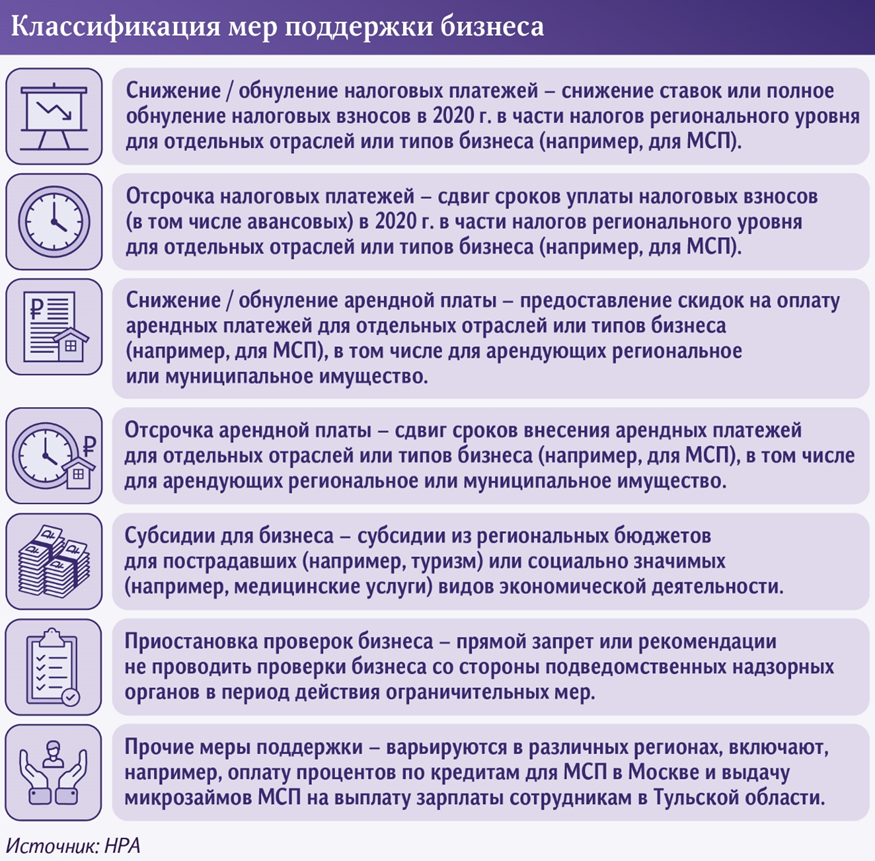 Приложение 2Федеральные «горячие линии» для поддержки бизнесаПриложение 3Основные интернет-источники:Правительство России, официальный сайтhttp://government.ru/sanctions_measures/Минэкономразвития России, официальный сайт https://www.economy.gov.ru/material/news/?tags=меры%20поддержкиБанк России, официальный сайтhttp://www.cbr.ru/support_measures/                              http://www.cbr.ru/develop/msp/Национальный онлайн-портал для предпринимателейhttps://мойбизнес.рф/АО «Федеральная корпорация по развитию малого и среднего» (Корпорации МСП), официальный сайтhttps://corpmsp.ru/Государственная платформа поддержки предпринимателей (Цифровая платформа МСП) https://мсп.рф/ОрганизацияТелефонРежим работыФедеральная налоговая служба. «Горячая линия» для налогоплательщиков8 800 222 22 22будние дни, с 9:00 до 18:00Российский экспортный центр. «Горячая линия» для экспортёров+7 495 725 61 50будние дни, с 9:00 до 18:00Торгово-промышленная палата. «Горячая линия» для консультирования по вопросам форс-мажорных обстоятельств8 800 201 34 30будние дни, с 9:00 до 20:00Роспотребнадзор8 800 100 00 04будние дни, с 10:00 до 17:00Росимущество+7 495 647 71 77, доб. 2114, 2062, 1271будние дни, с 9:00 до 18:00Фонд социального страхования8 (495) 650 19 17будние дни, с 9:00 до 18:00Стопкоронавирус.рф8 800 707 08 85круглосуточноБанк России8 800 300 30 00круглосуточно